INDICAÇÃO Nº 284/2014Sugere ao Poder Executivo Municipal que seja realizada a roçagem, limpeza e manutenção do campo de futebol localizado na Rua Guaratinguetá no bairro Jd. Esmeralda. Excelentíssimo Senhor Prefeito Municipal, Nos termos do Art. 108 do Regimento Interno desta Casa de Leis, dirijo-me a Vossa Excelência para sugerir que, por intermédio do Setor competente, promova a roçagem, limpeza e manutenção do campo de futebol localizado na Rua Guaratinguetá no bairro Jd. Esmeralda.Justificativa:Moradores procuraram este vereador e relataram que no campo o mato esta alto, o que favorece a proliferação de pragas peçonhentas colocando em risco a saúde da população que utilizam o local. Solicitaram que este vereador intermediasse junto ao governo o pedido de limpeza, roçagem e manutenção do local em questão.Plenário “Dr. Tancredo Neves”, em 16 de Janeiro de 2014.ALEX ‘BACKER’-Vereador-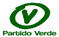 